Declaration leads to New Nation                                         					Friday, 18 January 2019September 28, 1787: Constitution sent to states for debate and ratification. Needs 9/13Ratification - Formal vote of agreement: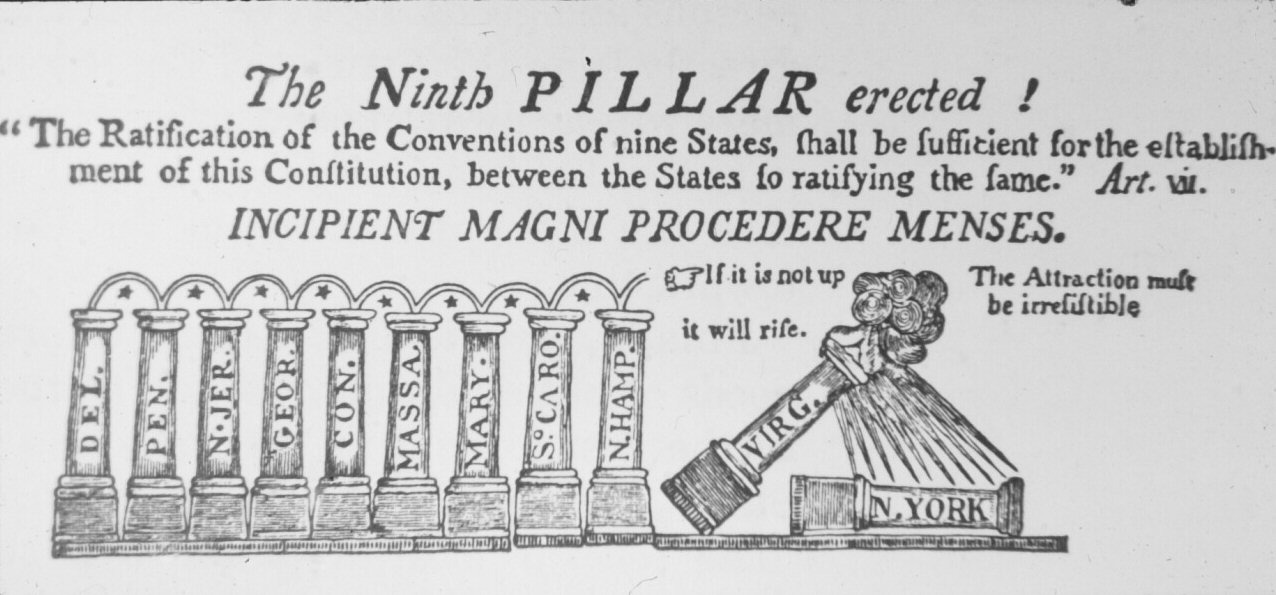 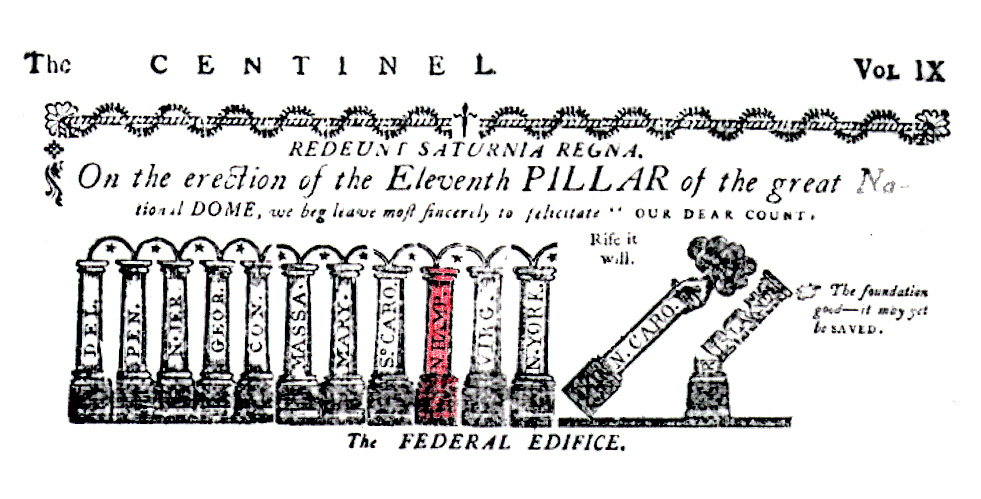 What was the name of people who were against the Constitution?Anti-federalistsWhat did the people who were against the Constitution demand before they would vote for it?That the Constitution needed to include a list of specific, important individual rights.What is the Bill of Rights?The First 10 Amendments to the ConstitutionA list of Individual Rights7 Principles of the Constitution - Prevent government from using power to abuse rights - #7What becomes the 7th principle of the Constitution, added by the Anti-federalists?Individual RightsDescribe the Constitution.The Supreme Law of the Land - No other state or national laws can violate it.Defines the principles of the government.Organizes the government’s powers.Secures the rights of the people.Constitution - Article IWhat doe the legislative branch do?Who leads it?Make LawsCongressHouse of Representatives - 435 representatives divided between states based on populationSenate - 2 senators per state - 100Constitution - Article IIWhat doe the executive branch do?Who leads it?Carries out the laws (executes laws)The President - Chief ExecutiveCommander-in-ChiefHead of StateConstitution - Article IIIWhat doe the judicial branch do?Who leads it?Decides if laws and other governmental actions are Constitutional, Settles disputesSupreme Court9 JusticesConstitutionWhat is an amendment?A change made to the ConstitutionBill of RightsThe 1st Amendment in the Bill of Rights is considered most important because it contains 6 freedoms! Name them.1.  Speech                         5. Religion2.  Petition                        6. No One Established Church3. Assembly4.  Press Bill of RightsExplain Freedom of Religion.Everyone is free to practice any religion he or she chooses or no religion at all.Bill of RightsWhat is the freedom to petition?The freedom to ask your government to change something without being punished. Bill of RightsWhat is freedom to assemble?The freedom to gather in a group to talk or protest.DelawareDecember 7, 178730 for, 0 againstPennsylvaniaDecember 12, 178746 for, 23 againstNew JerseyDecember 18, 178738 for, 0 againstGeorgiaJanuary 2, 178826 for, 0 againstConnecticutJanuary 9, 1788128 for, 40 againstMassachusettsFebruary 6, 1788187 for, 168 againstMarylandApril 28, 178863 for, 11 against.South carolinaMay 23, 1788149 for, 73 against.New HampshireJune 21, 178857 for, 47 againstVirginiaJune 25, 178889 for, 79 against.New YorkJuly 26, 178830 for, 27 against.North CarolinaNovember 21, 1789194 for, 77 against.Rhode IslandMay 29, 1790: 34 for, 32 against.